Okresné riaditeľstvo  Hasičského a záchranného zboru v LevočiNovoveská cesta 34, 054 01 Levoča_________________________________________________________________________							•					•							   	Podľa rozdeľovníka							•					•VecOdvolanie času zvýšeného nebezpečenstva vzniku požiaruOkresné riaditeľstvo Hasičského a záchranný zboru  v Levoči  v súlade  s § 4 písm. b) a s § 21 písm. a) v nadväznosti na § 21 písm. o) zákona č. 314/2001 Z. z. o ochrane pred požiarmi v znení neskorších predpisov a s § 2 ods. 2 vyhlášky Ministerstva vnútra Slovenskej republiky č. 121/2002 Z. z. o požiarnej prevencii v znení neskorších predpisov O D V O L Á V A ČAS ZVÝŠENÉHO NEBEZPEČENSTVA VZNIKU POŽIARUv územnom obvode okresu Levočaod 11.07.2019, 14,00 hod.Od uvedeného dátumu nie je potrebné zabezpečovať opatrenia súvisiace s časom zvýšeného nebezpečenstva vzniku požiaru uvedeného vo vyhlásení zo dňa 04.07.2019.RiaditeľOkresného riaditeľstvaHasičského a záchranného zboru v Levočipplk. Mgr. Stanislav Strojný, v.r.       Telefón                                  E-mail                               Internet                            IČO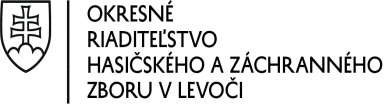   +421534512222            viera.surzinova@minv.sk          www.minv.sk                 00151866Váš list číslo/zo dňa			Naše číslo			Vybavuje/linka		           sídlo OR HaZZ Váš list číslo/zo dňa			Naše číslo			Vybavuje/linka		           sídlo OR HaZZ Váš list číslo/zo dňa			Naše číslo			Vybavuje/linka		           sídlo OR HaZZ Váš list číslo/zo dňa			Naše číslo			Vybavuje/linka		           sídlo OR HaZZ ORHZ-LE1-238-008/2019pplk..Ing. Viera Suržinová                Novoveská cesta 34                    054 01 Levoča